EMEFEI________________________________________________________NOME:_________________________________________________________2º ANO                                                                                                    DATA:     /      /	ATIVIDADE 1:VAMOS SABER MAIS SOBRE VOCÊ?FAÇA NO SEU CADERNO.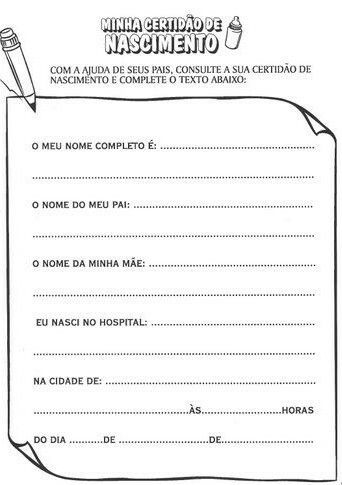 EMEFEI________________________________________________________NOME:_________________________________________________________2º ANO                                                                                                    DATA:     /      /	ATIVIDADE 2:LEIA, COPIE E DESENHE NO SEU CADERNO, OS ORGÃOS DOS SENTIDOS: *PINTE OS ORGÃOS DE ACORDO COM A LEGENDA.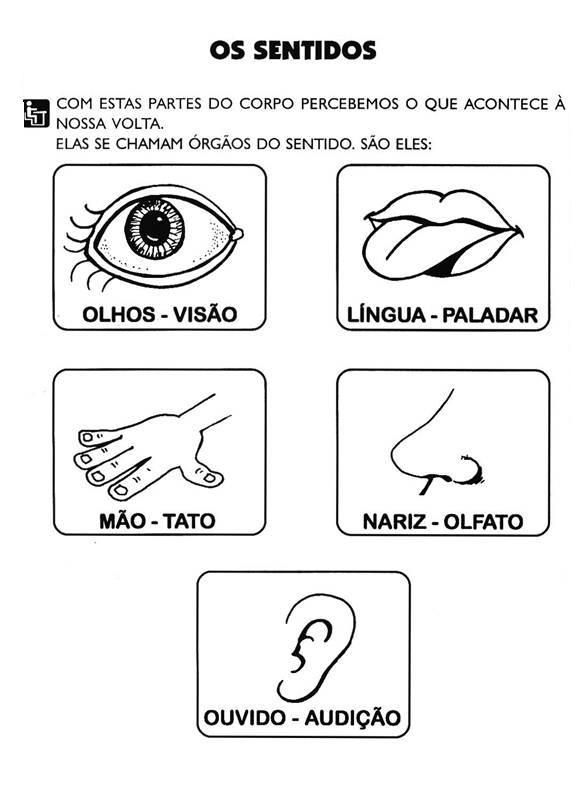 EMEFEI _________________________________NOME: ________________________________PROFESSORA: ______________________ 2°ANO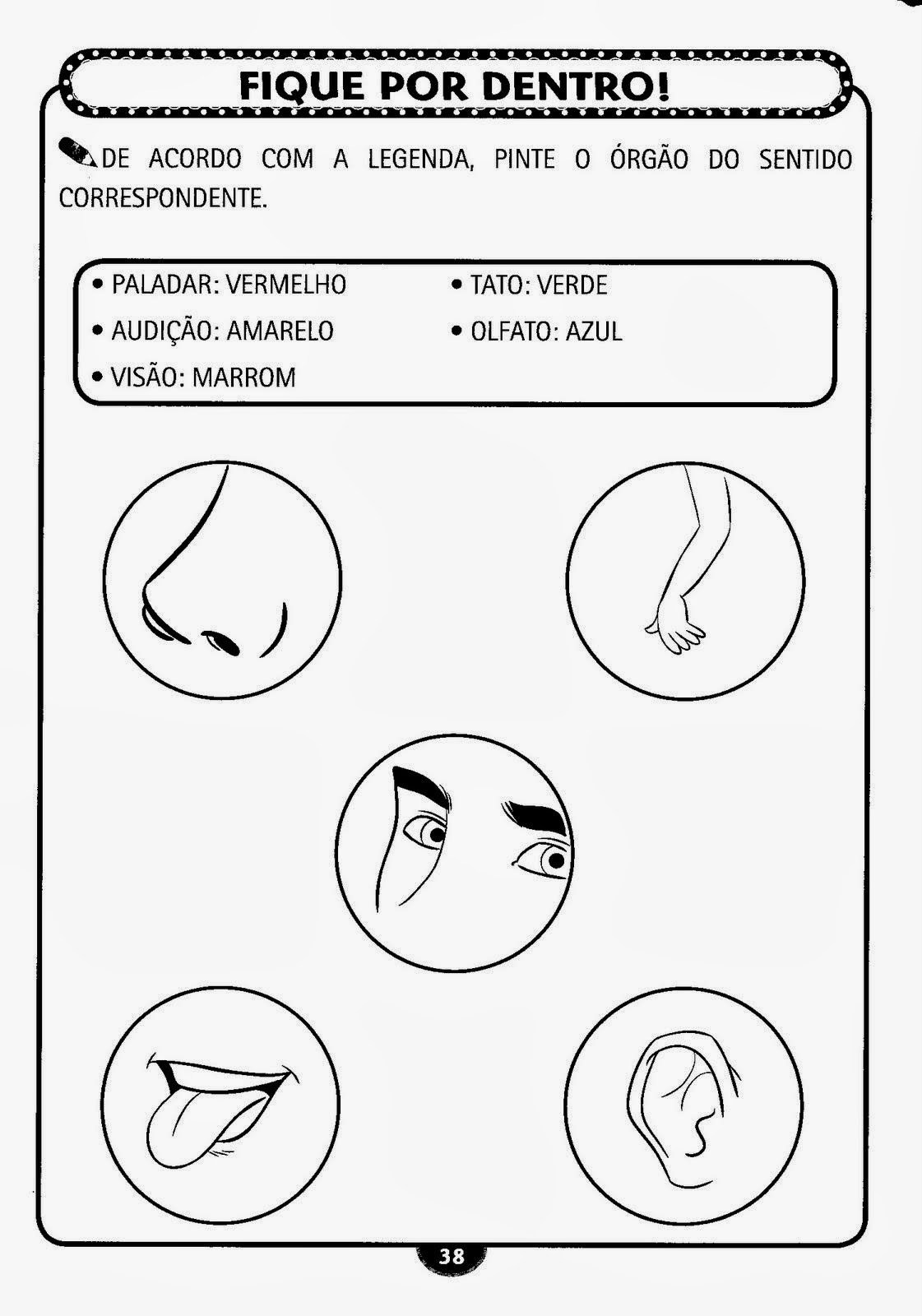 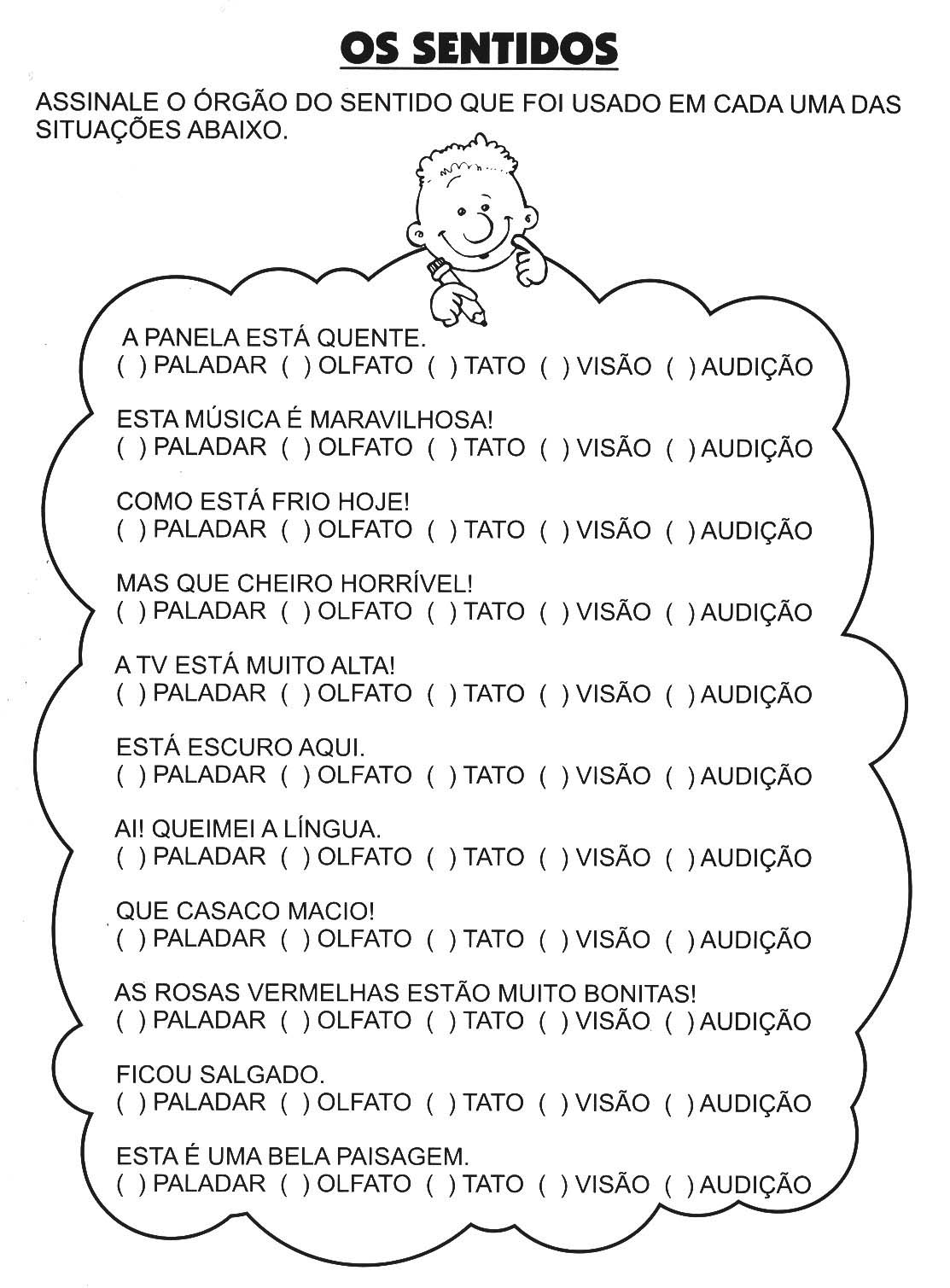 EMEFEI _________________________________NOME: ________________________________PROFESSORA: ______________________ 2°ANO *OBSERVE OS TIPOS DE MORADIAS.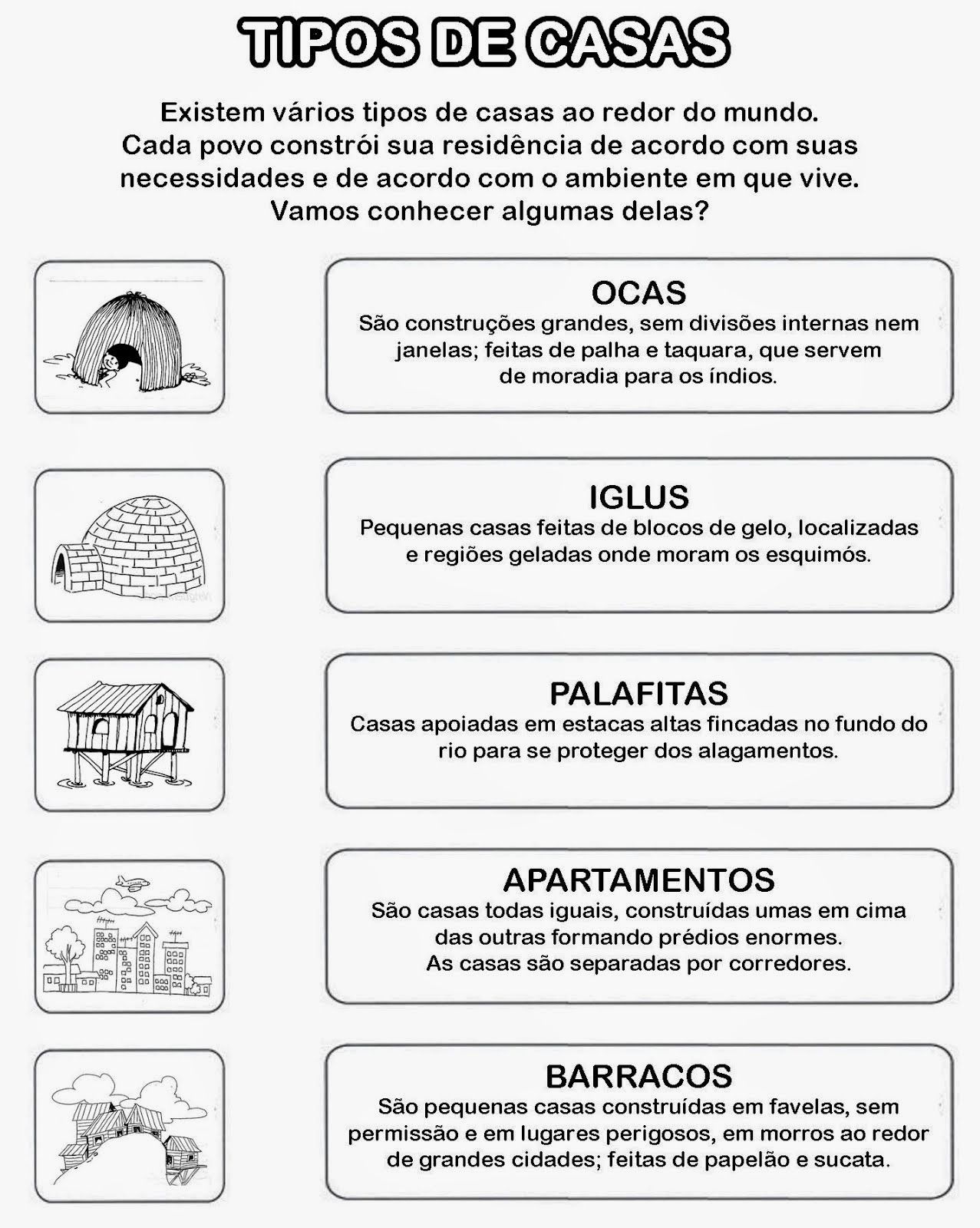 EMEFEI _________________________________________________________NOME:_________________________________________________________2º ANO                                                                                                    DATA:     /      /	ATIVIDADE 4:OBSERVE OS TIPOS DE MORADIAS(CASAS ONDE AS PESSOAS MORAM DE ACORDO COM SEUS COSTUMES), E DESENHE NO SEU CADERNO O QUE SE PEDE:*IGLU*PALAFITA*OCA*PALAFITA*BARRACOS*PRÉDIOS*SUA CASAEMEFEI ___________________________________________________ NOME:____________________________________________________2º ANO                                                                                                    DATA:     /      /	ATIVIDADE 5:LEIA, COPIE E DESENHE NO SEU CADERNO SOBRE OS MEIOS DE TRANSPORTE. PINTE DE ACORDO COM O QUE SE PEDE:AQUÁTICOS(AZUL)              TERRESTRES(VERDE)                       AÉREOS (AMARELO)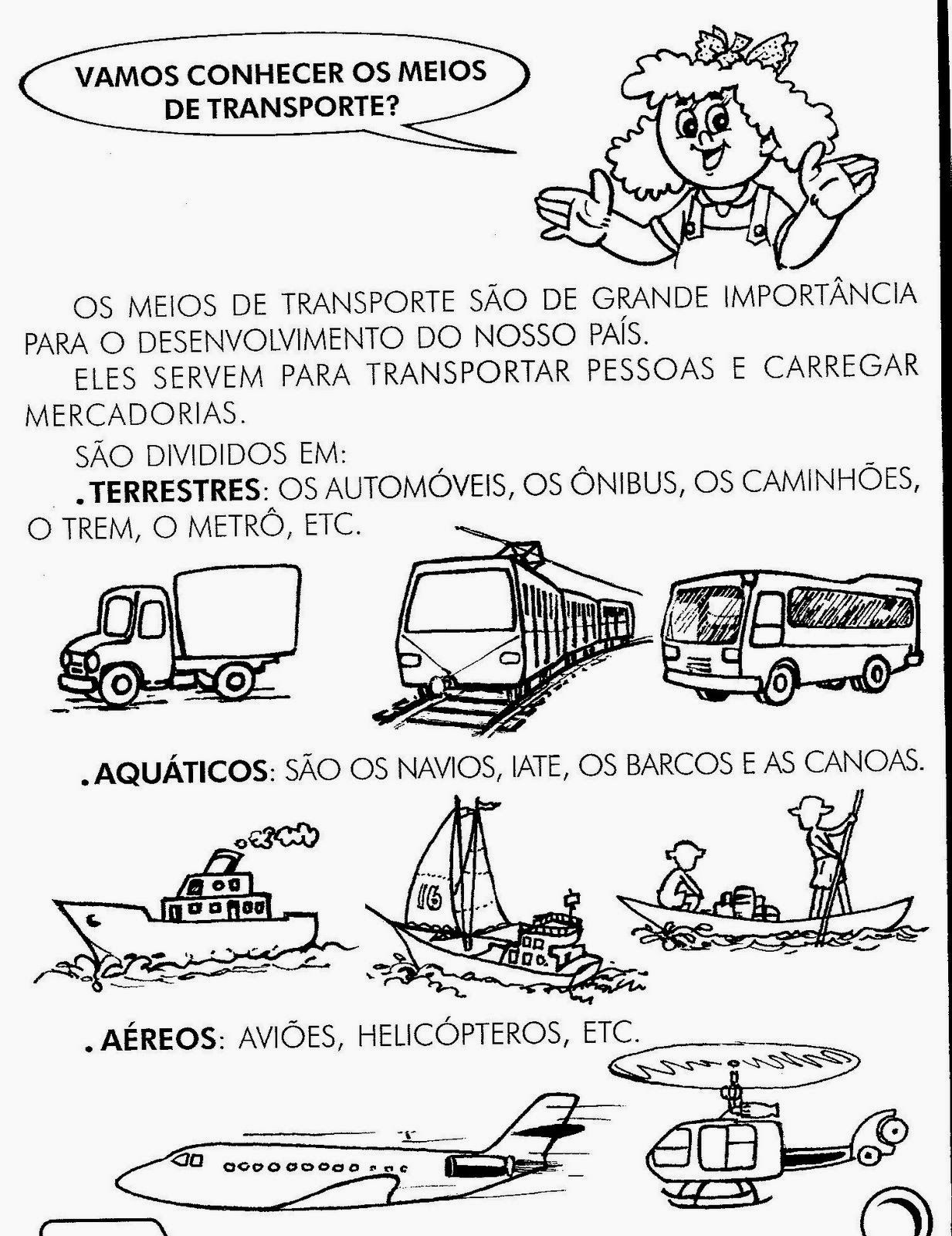 EMEFEI _________________________________NOME: ________________________________  PROFESSORA: ______________________ 2°ANO*LIGAR CORRETAMENTE OS MEIOS DE TRANSPORTE:  NO CADERNOTREMAVIÃO                                                                                                    TERRESTREÔNIBUSNAVIO                                                                                                       CAVALOBARCOSUBMARINO                                                                                             AÉREOMETRÔMOTOBICICLETACANOA                                                                                                       AQUÁTICOAUTOMÓVEL                                                                                              CARRETA*COPIE O TEXTO SOBRE CORONAVÍRUS. 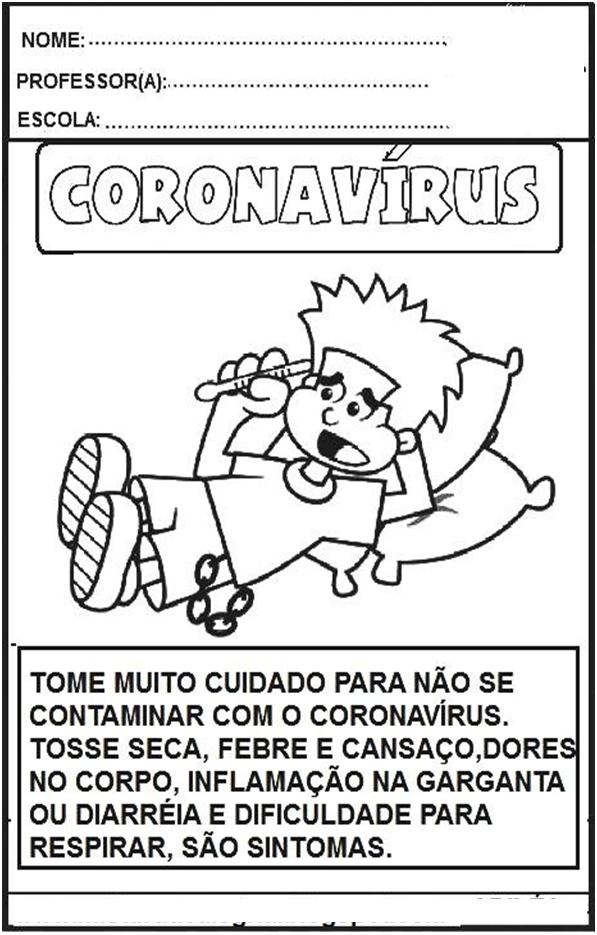 *COMPLETE AS FRASES NO SEU CADERNO: 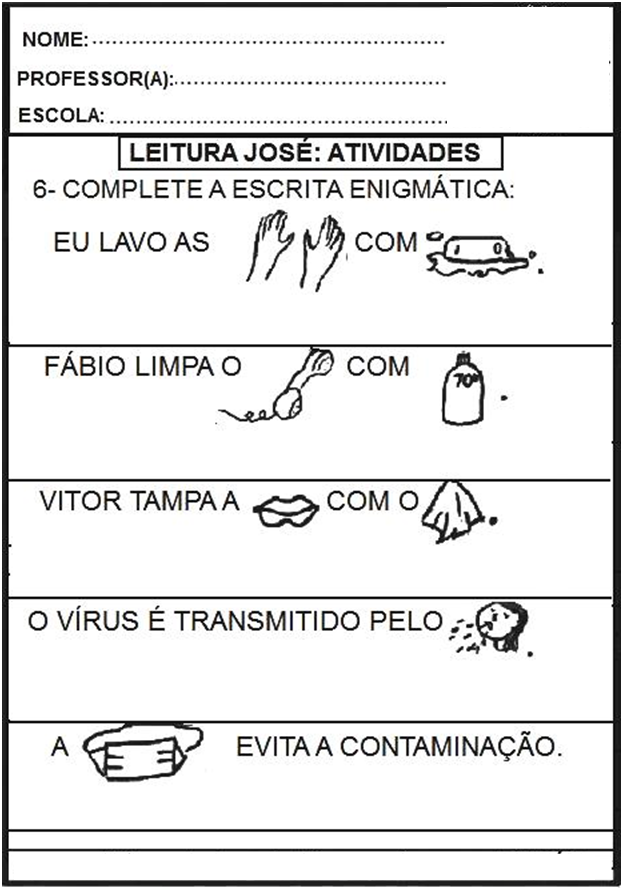 *ESCREVA CORRETAMENTE AS PALAVRAS EMBARALHADAS EM SEU CADERNO: 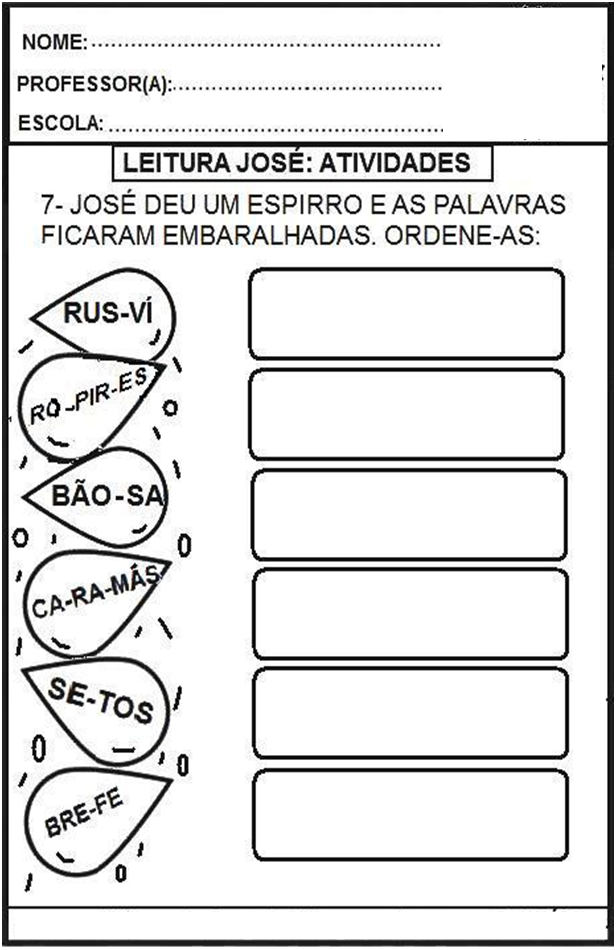 